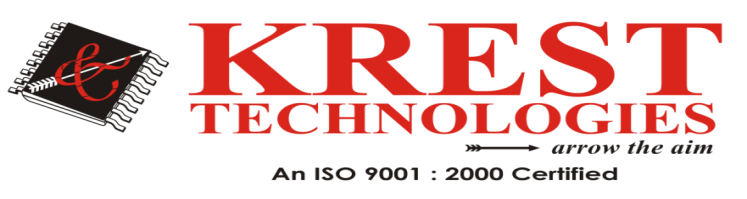 M.Tech CSE Major Projects List (2020-21)HeadOffice: #202 2nd Floor, Pancom Business Center Opp, Chennai Shopping Mall, Ameerpet, Hyderabad 040-44433434 Mail-id: ramu.krest@gmail.com,www.kresttechnology.comNetworking and SecurityNetworking and SecurityNetworking and Security1IT and Multi-layer Online Resource Allocation and Offline Planning in Metropolitan Networks20202RouteNet: Leveraging Graph Neural Networks for network modeling and optimization in SDN20203Encrypted Network Traffic Classification Using Deep and Parallel Network-In-Network Models20204Verifying Rule Enforcement in Software Defined Networks With REV20205Secure Communications in Cooperative D2D Networks by Jointing Wyner’s Code and Network Coding20196A New Architecture for Network Intrusion Detection and Prevention20197Deep Learning Approach for Intelligent Intrusion Detection System20198An Effective Exponential-Based Trust and Reputation Evaluation System in Wireless Sensor Networks20199HiAuth: Hidden Authentication for Protecting Software Defined Networks201910Software Defined Mission-Critical Wireless Sensor Network: Architecture and Edge Offloading Strategy201911Enhancing Information Resilience in Disruptive Information-Centric Networks201812Ghost Riders: Sybil Attacks on Crowdsourced Mobile Mapping Services201813Secure Range Search over Encrypted Uncertain IoT Outsourced Data201814Achieving Scalable Access Control Over Encrypted Data for Edge Computing Networks201815Distributed Channel Access, Relay Selection and Time Assignment for QoE-Aware Relay Networks201816Securing Ad-hoc On-Demand Distance Vector Protocol in Wireless Sensor Networks201817An Overlay Architecture for Throughput Optimal Multipath Routing201718Network Capability in Localizing Node Failures via End-to-End Path Measurements201719Routing in Accumulative Multi-Hop Networks201720Uncertain Data Clustering in Distributed Peer-to-Peer Networks201721Socially-Driven Learning-Based Pre-fetching in Mobile Online Social Networks201722A Coalition Formation Game for Distributed Node Clustering in Mobile Ad Hoc Networks201723Location Privacy Preservation in Database-driven Wireless Cognitive Networks through Encrypted Probabilistic Data Structures201724High Throughput Opportunistic Cooperative Device-to-Device Communications With Caching2017